  Primary 6/Miss O’Toole – Home Learning 5th of May  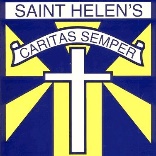 Every Tuesday and Thursday (before 10am) I will be posting home learning tasks for you to work through. New spelling words will be posted every Tuesday. Spelling Tasks Spelling Strategies Grid 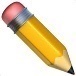 The grid below will help ALL groups recap their spelling strategies. It is important that you refer to these strategies when looking at your new words. It may be a good idea to print this out and have it handy for when you are completing spelling tasks! 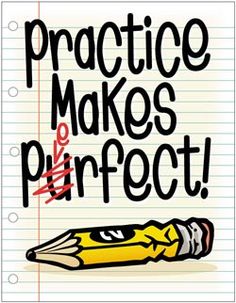 Grammar Tasks – Similes and Metaphor Revision In class, we have worked hard on developing our use of similes and metaphors. The link below will take you to a video clip that will give you some examples of each https://www.bbc.co.uk/bitesize/topics/zfkk7ty/articles/z9tkxfr 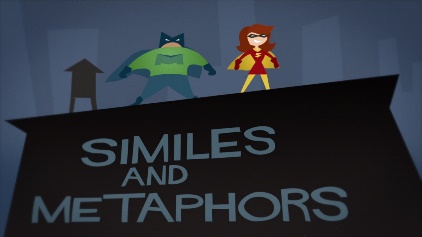 You should solve the task below for your ‘spelling’ group colour.Reading Tasks Red Group https://www.oxfordowl.co.uk/api/interactives/26750.html Blue Group https://www.oxfordowl.co.uk/api/digital_books/1336.html Green Group https://stories.audible.com/pdp/B07533YSBN?ref=adbl_ent_anon_ds_pdp_pc_cntr-1-1 Orange Group https://www.oxfordowl.co.uk/api/digital_books/1330.html Numeracy Tasks  Red and Blue Groups: This clip will help you to recap your use of ‘timetables’ specifically. https://www.bbc.co.uk/teach/class-clips-video/maths-ks2-using-timetables/zn2hy9q CHALLENGEI have also created a weekly Sumdog challenge for everyone. Feel free to give this a go if you would like some extra practise! 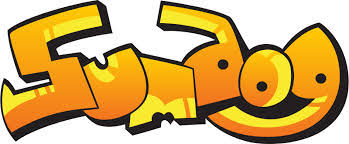 Extra Revision: This is a fantastic website for extra revision/games/resources on time https://www.teachingtime.co.uk/. Have a go if you wish! Scottish Inventors Task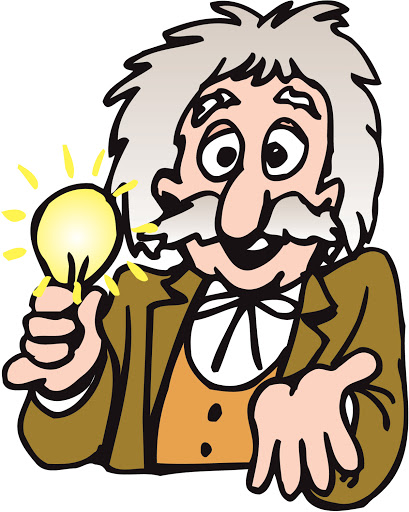 LI: To create a plan for my own invention.Over the past few months, we have been learning about Scottish inventors and their amazing inventions that have shaped our lives today (such as antibiotics, televisions and telephones). Task: You are going to create a plan for your very own classroom invention. It may be a super cool whiteboard pen that has everlasting ink? It could be an expanding pencil case that has space for lots and lots of stationary items? Have a think about an invention that you would love. Think ‘outside of the box’! My Invention Name: A Brief Description of My Invention:What I Would Need to Create my Invention: Key Worker HeroesComplete at least 1 activity from the list below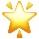 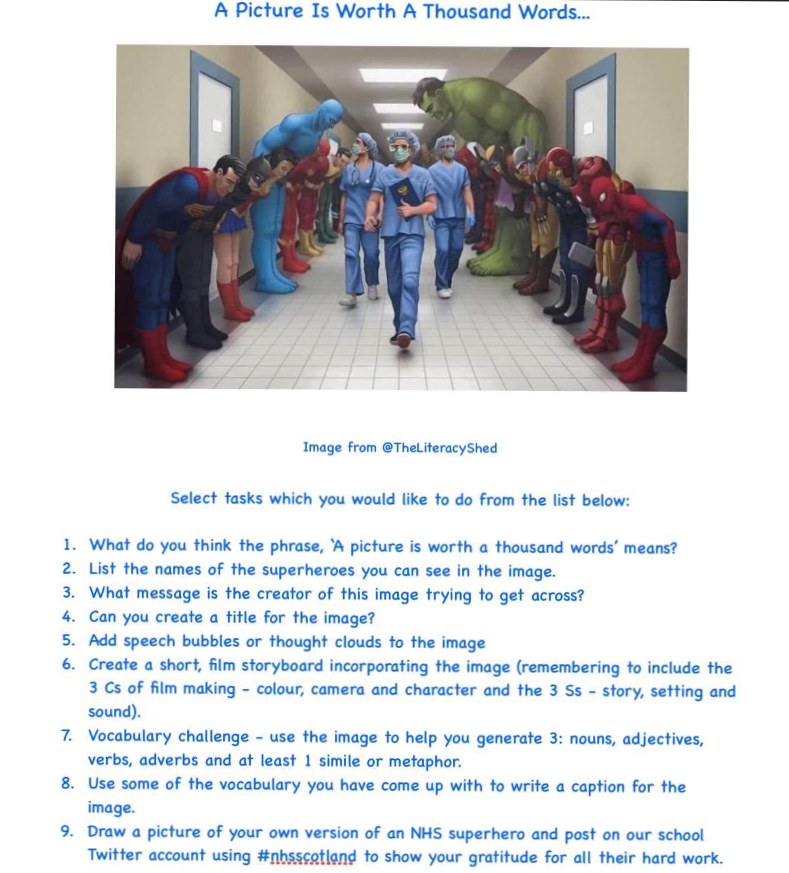 Red Group Blue Group Green Group LI: To identify appropriate spelling strategies to help spell my common words correctly. Suffix set ‘ment’enjoyment achievementaccomplishment apartmentequipmentdevelopmentinvolvement treatmentinvestmentmovementengagementexcitement REMEMBER: A suffix goes at the end of a word and changes its meaning. TASKIdentify spelling strategies for each word. Use the grid on the next page to help you.  Success Criteria: Identify a range of spelling strategies for each of your spelling words.  LI: To use my phoneme words within sentences. Phoneme ‘ow’ words set 1 clown growlgownbrowncrownfoundsoundshoutproud houseFor this set of phoneme words, we hear the ‘ow’ sound. In some words, it is written as ‘ou’ such as shout. TASK Create 4 sentences using your phoneme words. Complete the phoneme story work sheet. Success Criteria:  Create 4 sentences which include my phoneme words and adjectives. 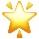 Spot the given phoneme words in my story.LI: To spell my common words correctly. Spelling words (phoneme revision set) gnomedesignturkey potatoes fudge hedge TASK Highlight the phoneme in each of your spelling words. Create 4 sentences using your spelling words. Note: You must include adjectives to add further depth to your writing. Success Criteria: Create 5 sentences which include adjectives. Include appropriate punctuation. Spelling Strategy Example Phoneme Knowledge (PK)Money – the ‘ey’ phoneme in this word can help you to spell it. Spelling Rule (SR)Make – the ‘silent e’ (or as we say ‘magic e’) makes the vowel ‘a’ say its name.  Word Within a Word (WWW)Space – the word ‘ace’ helps us to spell the word ‘space’. Mnemonic (M)Rhythm – Rhythm Helps Your Two Hips Move. Creating a rhyme or poem can help you spell tricky words! Syllabification (S)Yesterday – yes/ter/day. This is when we clap out the syllables in the word. Tip: Use our classroom strategy where we put our hand under our chin. Every time your chin moves, it’s a new syllable! Compound Word (CW)Football – foot/ball. Compound words are two or more words combined to make a new word like ‘football’. Try not to get this mixed up with ‘Word Within a Word’. Red Group Blue Group Green Group LI: To create descriptive sentences using similes and metaphors. TASKCreate 4 sentences which link to the image below. The first 2 sentences should include similes. The final 2 sentences should include metaphors. 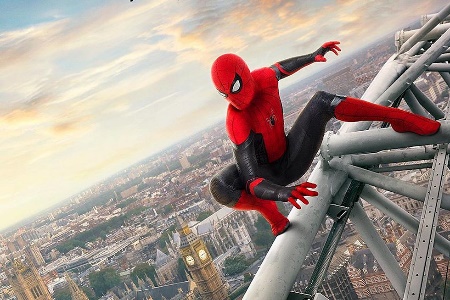 Example: Simile: He ran as fast as lighting. Metaphor: He had a heart of a lion. Success Criteria:  Create 4 descriptive sentences to describe the superhero. Use similes and metaphors.Use appropriate punctuation. LI: To create a descriptive sentences using similes and metaphors. TASK Create 3 sentences which link to the image below. You should include metaphors/similes in the sentences. 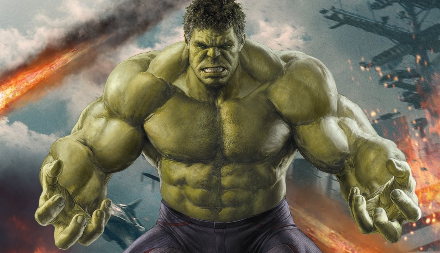 Example: Simile: He was as solid as a rock. Metaphor: It was raining cats and dogs when the Hulk erupted from his den. Success Criteria: Use adjectives and similes to describe the given superhero.  Link sentences together.  Use appropriate punctuation. LI: To create descriptive sentences using similes.  TASKCreate 3 sentences (each including similes) to describe the image below. 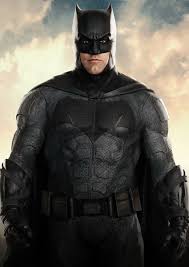 Example: Batman’s cape was as dark as coal. Success Criteria: Use similes to describe the superhero. Write in full sentences. Include capital letters, full stops, question marks and exclamation marks where necessary.Red Group Blue Group Green Group Orange Group LI: To use my prior knowledge to predict what will happen next.TASKRead ‘Double Exposure’ chapters 1-2 (Oxford Owl – link below). Use your prior knowledge to create a prediction based on what you think will happen next. Oxford Owl LoginUsername:sthelensp6Password: schoolSuccess Criteria:  Read given chapters and understand plot.  Make predictions about next chapter.LI: To create a visualisation of a given setting. TASK Read ’20,000 Leagues Under the Sea’ chapters 1-2 (Oxford Owl – link below). Create a visualisation of the setting. HINT: It will help you if you take notes surrounding the setting whilst listening to both chapters.Oxford Owl LoginUsername:sthelensp6Password: schoolSuccess Criteria:  Read given chapters and understand plot.  Make predictions about next chapter. LI: To make informed comparisons. TASKListen to chapters 6 and 7 of ‘Kid Normal’ story (audio version – link below).Write a paragraph comparing where the story is set to where you live. Success Criteria: Highlight key aspects of the setting. Make clear comparisons with your school/area. Write in full sentences. LI: To identify tricky words.  TASKRead ‘Code – Into the Pyramid’ (pg1-12) (Oxford Owl – link below). Make a list of any words that you find tricky. Use a dictionary/online dictionary to identify their meanings. Oxford Owl LoginUsername:sthelensp6Password: schoolSuccess Criteria:  Read given chapters and understand plot.Identify the meaning of tricky words. Red Group Blue Group Green Group Orange Group LI: To use and interpret timetables effectively.TASK Time revision. Complete the ‘red’ timetable worksheet. The video clip below revisits the use of time tables. Success Criteria: Use correct operation (eg: subtraction) to identify durations.  LI: To use and interpret timetables effectively.TASK Time revision. Complete page 1 Q1-4 of the ‘blue’ time worksheet. The video clip below revisits the use of time tables. Success Criteria: Use correct operation (eg: subtraction) to identify durations.  LI: To convert analogue and digital time. TASK Complete Q1 AND 2 of the ‘green’ time worksheet. 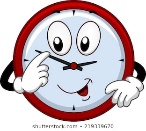 Success Criteria: Identify given analogue and digital times.  Convert time into appropriate form.  LI: To identify given analogue time. TASK Complete the ‘orange’ time worksheet.  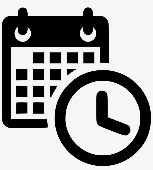 Success Criteria: Use the clock diagram and note the given analogue time. Use correct operations (eg: addition) to identify durations.  